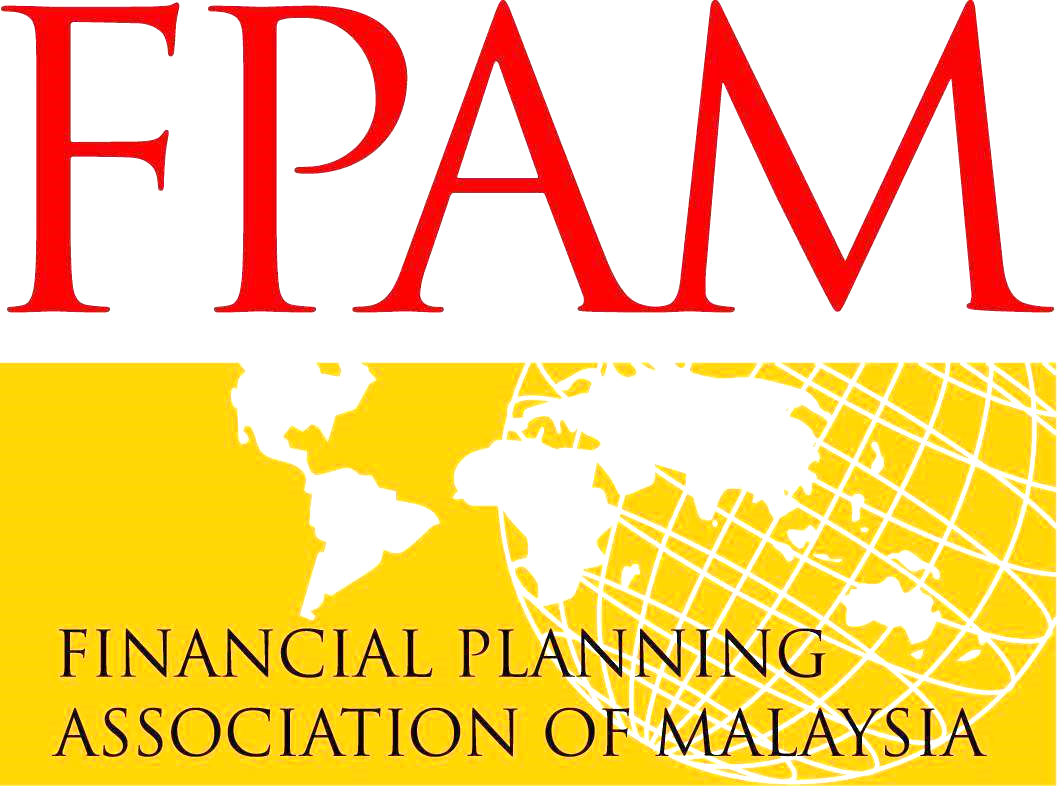 BOARD OF GOVERNOR NOMINATION FORMSFOR ELECTION OF BOARD MEMBER 2023/2025Deadline for submission of duly completed and signed forms is 30th March 2023, 5.00 pm.  Kindly type in your responses to all the forms.Submission of physical completed forms to:The Nomination Chairman  Nomination Committee                                                                                                       FINANCIAL PLANNING ASSOCIATION OF MALAYSIA (FPAM) Unit 305, Block A, Pusat Dagangan Phileo Damansara I Jalan 16/11 Off Jalan Damansara, 46350 Petaling Jaya, Selangor Submissions of scanned copies of completed forms can be emailed to the Management Office at honsecretary@fpam.org.my.  For further information please contact Ms. Leong Poh Chwee, CEO Office at 0379549500 8am to 5pm or email pohchwee@fpam.org.my.Certified Members interested to stand for election must be current members and or have previously served as FPAM Board Members or approved of FPAM sub-committees/ initiatives as a volunteer.Nominee DeclarationI hereby confirm that the information in Forms I, II, and III is true are complete to the best of my knowledge. Signature:						        Date:For Office UseFORM I: PROPOSER AND SECONDER (fill in the relevant section)Section A: Nomination of Certified MemberI,                                                                                         Membership No:                                     being a member of FPAM, hereby propose and nominate the following person to serve on the Board of Governors. Signature of Proposer:  I,                                                                                         Membership No:        being a member of FPAM, hereby second this nomination. Signature of Seconder:  Section B: Nomination of Charter RepresentativeI,                                      (name)						(designation) a representative of a Charter member ofFPAM hereby offers myself or the following person, proposed by me for nomination to serve on the Board of Governors. Signature of Nominee:                                                              Date:Company Stamp:Section C: Acceptance by Nominee (tick the relevant)I, ⃝   being a current Certified Member with membership No ⃝   FPAM Charter Member Representative accepts the nomination to stand for election.Signature:							Date:FORM II: BIODATA OF NOMINEE (to be completed by Nominee)PERSONAL INFORMATIONHi-resolution headshot of the nominee to be emailed to ceo@fpam.org.myLAST 5 YEARS’ EMPLOYMENT RECORDACADEMIC QUALIFICATIONSPROFESSIONAL QUALIFICATIONSPROFESSIONAL LICENSES HELDEXPERIENCE IN VOLUNTARY WORK (describe areas of particular national or international leadership or prominence in your experiences & responsibilities)MEDIA EXPERIENCE AND PUBLISHED WORK (list current and/or past media experiences, articles contributed, and books authored)DISCLOSURES OF CURRENT & PAST COMPLAINTS  (where applicable)FORM III: NOMINEE INTERVIEW QUESTIONAIREWhy do you want to be a BOG Member?What traits, skills, or experiences do you possess that would allow you to be a successful BOG member?How will you measure your success as a BOG member?What major challenges does the BOG face in the long term and how would you address them?What major challenges does the BOG face in the near term and how would you address them?What new initiatives should FPAM Certification Programs consider?What are the greatest strengths of FPAM Certification Programs?What is the greatest weakness(es) of FPAM Certification Programs?What is your vision for the future of FPAM and its Certification Programs?Date ReceivedReviewed byStatuscomplete/incompleteDate PerfectedName as in ICNRIC NoEmail AddressAgeTel (mobile)Tel (Off)CorrespondenceAddressYEARDESIGNATIONORGANISATIONEXPERIENCE/RESPONSIBILITIESDATEQUALIFICATIONEDUCATION INSTITUTIONDATEDESIGNATIONAWARDING/CERTIFYING ORGANISATIONDATETYPE OF LICENSEREGULATOR/AUTHORITYYEARPOSITION HELDCOMMITTEE/ AREA(S) VOLUNTEEREDEXPERIENCE & RESPONSIBILITIESDATETOPICNAME OF MEDIABFM, Smart Investor, Bernama, The Edge, The Star, etcTYPE OF MEDIA EXPERIENCEAn article, media mention, opinion piece, webinar, panelist/ moderator, interviewsYEARBOOK TITLECO-AUTHOR               (where applicable)PUBLISHERDATECOMPLAINTCOMPLAINT BYClients/individuals/organizations / regulatory agencyACTIONS TAKEN OR TO BE TAKENLegal, bankruptcy proceedings, disciplinary action, compensation to the complainant